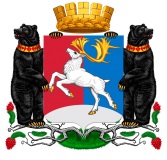 Камчатский крайАдминистрация городского округа «поселок Палана»ПОСТАНОВЛЕНИЕ22.09.2020 № 259В соответствии с постановлением Администрации городского округа «поселок Палана» от 12.07.2018 № 82 «Об утверждении Порядка разработки, реализации и оценки эффективности муниципальных программ городского округа «поселок Палана», Методических указаний по разработке муниципальных программ городского округа «поселок Палана» и Методики оценки эффективности реализации муниципальных программ городского округа «поселок Палана», в целях повышения эффективности реализации и уточнения мероприятий муниципальной   программы «Повышение безопасности дорожного движения на территории городского округа «поселок Палана»  на 2018 - 2022 годы»,  АДМИНИСТРАЦИЯ ПОСТАНОВЛЯЕТ:	1.  Внести в постановление Администрации городского округа «поселок Палана» от 27.11.2017 № 222 «Об утверждении муниципальной программы «Повышение безопасности дорожного движения на территории городского округа «посёлок Палана» (с изменениями от 22.06.2020 № 168) следующие изменения:1.1. в приложении 1 к муниципальной программе «Повышение безопасности дорожного движения на территории городского округа «поселок Палана» мероприятие пункта 1.5 «Приобретение литературы, печатной продукции по пропаганде и обучению безопасности дорожного движения; оборудования - (уголки по правилам дорожного движения, тренажеры, компьютерные программы и т.д.) для образовательных учреждений» - исключить;1.2.   в приложении 6 к муниципальной программе «Повышение безопасности дорожного движения на территории городского округа «поселок Палана»:1.2.1. в строке объем бюджетных ассигнований на 2020 год по мероприятию пункта 1.5 «Приобретение литературы, печатной продукции по пропаганде и обучению безопасности дорожного движения; оборудования - (уголки по правилам дорожного движения, тренажеры, компьютерные программы и т.д.) для образовательных учреждений» раздела 1 «Мероприятия, направленные на повышение правового сознания и предупреждение опасного поведения участников дорожного движения», вместо цифр 15,00000 считать цифры 0,00000;1.2.2. в строке объем бюджетных ассигнований на 2020 год по мероприятию раздела 1 «Мероприятия, направленные на повышение правового сознания и предупреждение опасного поведения участников дорожного движения», вместо цифр 42,00000 считать цифры 27,00000;1.2.3. в строке объем бюджетных ассигнований на 2020 год по мероприятию пункта 2.1 «Создание системы фото-видео-фиксации нарушений правил дорожного движения на территории городского округа «поселок Палана», вместо цифр 40,00000 считать цифры 55,00000;1.2.4. в строке объем бюджетных ассигнований на 2020 год по мероприятию раздела 2 «Организационно-планировочные и инженерные меры, направленные на совершенствование организации движения транспортных средств и пешеходов», вместо цифр 168,00000 считать цифры 183,00000. 	2.  Настоящее постановление вступает в силу после его официального обнародования.	3.  Контроль исполнения настоящего постановления оставляю за собой.Глава городского округа «поселок Палана»                                                      О.П. МохиреваО внесении изменений  в постановление Администрации городского округа «поселок Палана» от 27.11.2017 №  222 «Об утверждении муниципальной программы «Повышение безопасности дорожного движения на территории городского округа «поселок Палана» 